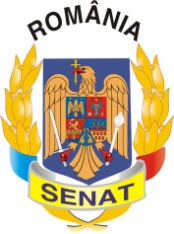 Comisia pentru dezvoltare regională,administrarea activelor statului și privatizarePROCES VERBALal şedinţei Comisiei din data de 16.06.2015Comisia pentru dezvoltare regională, administrarea activelor statului şi privatizare, condusă de domnul senator Mircea Banias, şi-a desfăşurat lucrările în ziua de 16.06.2015. Preşedintele Comisiei a constatat că există cvorum pentru începerea şedinţei.Membrii Comisiei au aprobat următoarea ordine de zi:Propunere legislativă pentru modificarea Legii nr.17/2014 privind unele măsuri de reglementare a vânzării-cumpărării terenurilor agricole situate în extravilan şi de modificare a Legii nr.268/2001 privind privatizarea societăţilor comerciale ce deţin în administrare terenuri proprietate publică şi privată a statului cu destinaţie agricolă şi înfiinţarea Agenţiei Domeniilor Statului. (L277/2015)Diverse.La punctul 1 pe ordinea de zi s-a discutat Propunerea legislativă pentru modificarea Legii nr.17/2014 privind unele măsuri de reglementare a vânzării-cumpărării terenurilor agricole situate în extravilan şi de modificare a Legii nr.268/2001 privind privatizarea societăţilor comerciale ce deţin în administrare terenuri proprietate publică şi privată a statului cu destinaţie agricolă şi înfiinţarea Agenţiei Domeniilor Statului.Propunerea legislativă are ca obiect de reglementare modificarea art.20 alin.(1) din Legea nr.17/2014 privind unele măsuri de reglementare a vânzării-cumpărării terenurilor agricole situate în extravilan și de modificare a Legii nr.268/2001 privind privatizarea societăților comerciale ce dețin în administrare terenuri proprietate public și privată a statului cu destinație agricolă și înființarea Agenției Domeniilor Statului, cu modificările și completările ulterioare, în sensul neaplicării prevederilor acestei legi antecontractelor și pactelor de opțiune încheiate anterior intrării în vigoare a Legii nr.17/2014.Consiliul Legislativ  a avizat  negativ  propunerea legislativă.La dezbaterea propunerii legislative a participat din partea Ministerului Agriculturii și Dezvoltării Rurale  doamna Elena Filip-consilier juridic.Membrii Comisiei pentru dezvoltare regională, administrarea activelor statului şi privatizare, au hotărât, cu majoritate de voturi, să adopte aviz negativ.           PREȘEDINTE,                                                                          SECRETAR,          Mircea Banias        			                             Valentin Calcan